Thema: Arbeitszeit, Urlaub, Mutterschutz, Elternzeit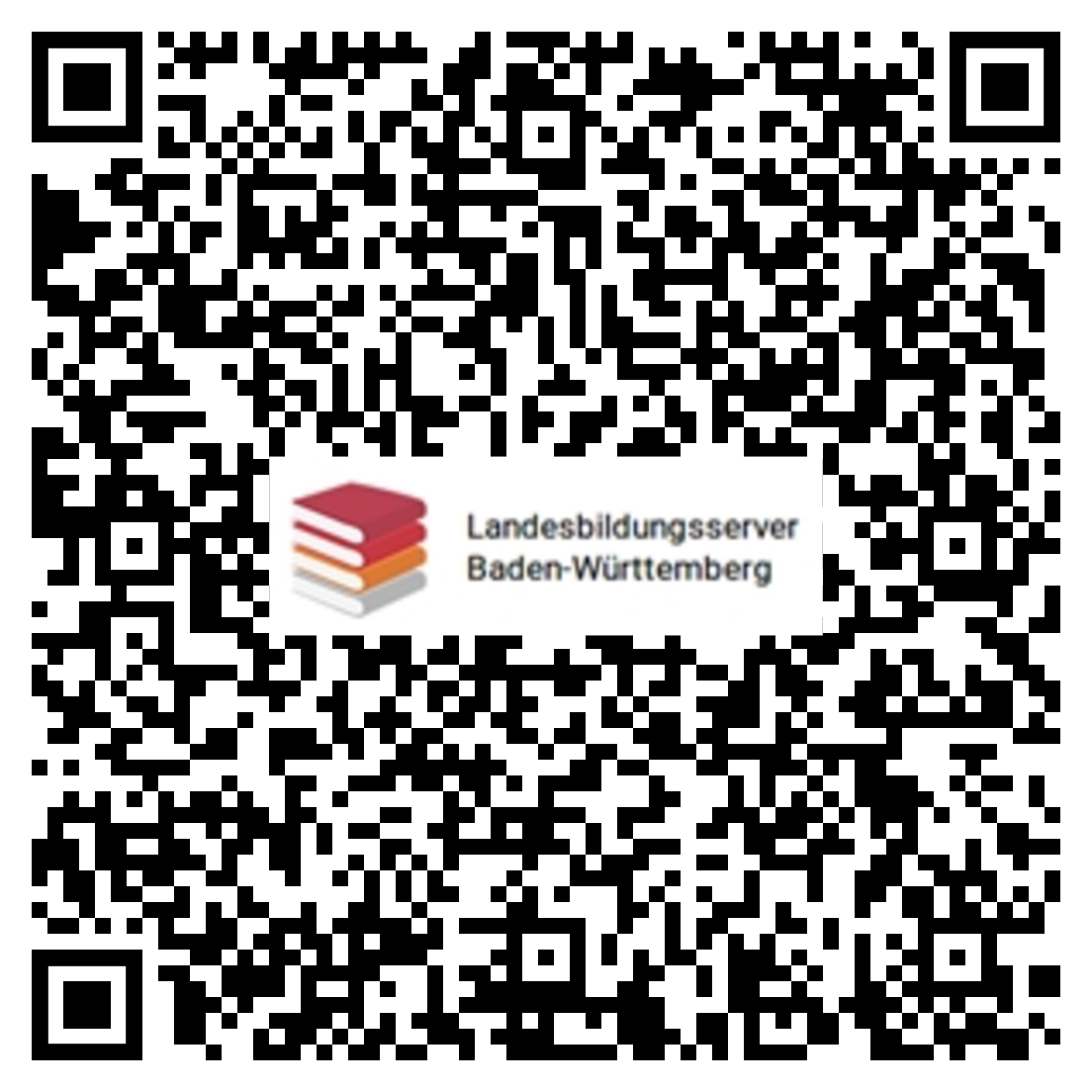 Auszüge aus dem:
Arbeitszeitgesetz – ArbZG
Bundesurlaubsgesetz – BUrlG
Mutterschutzgesetz – MuSchG
Bundeselterngeld- und Elternzeitgesetz – BEEG
Quellen:	https://www.gesetze-im-internet.de/arbzg/ 	https://www.gesetze-im-internet.de/burlg/ 	https://www.gesetze-im-internet.de/muschg_2018/ 	https://www.gesetze-im-internet.de/beeg/ 	13.06..2019Arbeitszeitgesetz – ArbZGAllgemeine Vorschriften§ 1 Zweck des GesetzesZweck des Gesetzes ist es, 1. die Sicherheit und den Gesundheitsschutz der Arbeitnehmer (…) bei der Arbeitszeitgestaltung zu gewährleisten und die Rahmenbedingungen für flexible Arbeitszeiten zu verbessern sowie2. den Sonntag und die staatlich anerkannten Feiertage als Tage der Arbeitsruhe und der seelischen Erhebung der Arbeitnehmer zu schützen.§ 2 Begriffsbestimmungen(1) Arbeitszeit im Sinne dieses Gesetzes ist die Zeit vom Beginn bis zum Ende der Arbeit ohne die Ruhepausen; (…).(2) Arbeitnehmer im Sinne dieses Gesetzes sind Arbeiter und Angestellte sowie die zu ihrer Berufsbildung Beschäftigten.(3) Nachtzeit im Sinne dieses Gesetzes ist die Zeit von 23 bis 6 Uhr, in Bäckereien und Konditoreien die Zeit von 22 bis 5 Uhr. (…)Werktägliche Arbeitszeit und arbeitsfreie Zeiten§ 3 Arbeitszeit der ArbeitnehmerDie werktägliche Arbeitszeit der Arbeitnehmer darf acht Stunden nicht überschreiten. Sie kann auf bis zu zehn Stunden nur verlängert werden, wenn innerhalb von sechs Kalendermonaten (…) im Durchschnitt acht Stunden werktäglich nicht überschritten werden.§ 4 RuhepausenDie Arbeit ist durch im voraus feststehende Ruhepausen von mindestens 30 Minuten bei einer Arbeitszeit von mehr als sechs bis zu neun Stunden und 45 Minuten bei einer Arbeitszeit von mehr als neun Stunden insgesamt zu unterbrechen. Die Ruhepausen nach Satz 1 können in Zeitabschnitte von jeweils mindestens 15 Minuten aufgeteilt werden. Länger als sechs Stunden hintereinander dürfen Arbeitnehmer nicht ohne Ruhepause beschäftigt werden.§ 5 Ruhezeit(1) Die Arbeitnehmer müssen nach Beendigung der täglichen Arbeitszeit eine ununterbrochene Ruhezeit von mindestens elf Stunden haben.(2) Die Dauer der Ruhezeit des Absatzes 1 kann in Krankenhäusern und anderen Einrichtungen zur Behandlung, Pflege und Betreuung von Personen, in Gaststätten und anderen Einrichtungen zur Bewirtung und Beherbergung, in Verkehrsbetrieben, beim Rundfunk sowie in der Landwirtschaft und in der Tierhaltung um bis zu eine Stunde verkürzt werden, wenn jede Verkürzung der Ruhezeit innerhalb eines Kalendermonats (…) durch Verlängerung einer anderen Ruhezeit auf mindestens zwölf Stunden ausgeglichen wird. (…)§ 6 Nacht- und Schichtarbeit(1) Die Arbeitszeit der Nacht- und Schichtarbeitnehmer ist nach den gesicherten arbeitswissenschaftlichen Erkenntnissen über die menschengerechte Gestaltung der Arbeit festzulegen.(2) Die werktägliche Arbeitszeit der Nachtarbeitnehmer darf acht Stunden nicht überschreiten. Sie kann auf bis zu zehn Stunden nur verlängert werden, wenn abweichend von § 3 innerhalb von einem Kalendermonat (…) im Durchschnitt acht Stunden werktäglich nicht überschritten werden. (…)(3) Nachtarbeitnehmer sind berechtigt, sich vor Beginn der Beschäftigung und danach in regelmäßigen Zeitabständen von nicht weniger als drei Jahren arbeitsmedizinisch untersuchen zu lassen. (…)(4) Der Arbeitgeber hat den Nachtarbeitnehmer auf dessen Verlangen auf einen für ihn geeigneten Tagesarbeitsplatz umzusetzen, wenn a) nach arbeitsmedizinischer Feststellung die weitere Verrichtung von Nachtarbeit den Arbeitnehmer in seiner Gesundheit gefährdet oderb) im Haushalt des Arbeitnehmers ein Kind unter zwölf Jahren lebt, das nicht von einer anderen im Haushalt lebenden Person betreut werden kann, (…)sofern dem nicht dringende betriebliche Erfordernisse entgegenstehen. (…)(6) Es ist sicherzustellen, daß Nachtarbeitnehmer den gleichen Zugang zur betrieblichen Weiterbildung und zu aufstiegsfördernden Maßnahmen haben wie die übrigen Arbeitnehmer.Sonn- und Feiertagsruhe§ 9 Sonn- und Feiertagsruhe(1) Arbeitnehmer dürfen an Sonn- und gesetzlichen Feiertagen von 0 bis 24 Uhr nicht beschäftigt werden. (…)§ 10 Sonn- und Feiertagsbeschäftigung(1) Sofern die Arbeiten nicht an Werktagen vorgenommen werden können, dürfen Arbeitnehmer an Sonn- und Feiertagen abweichend von § 9 beschäftigt werden 1. in Not- und Rettungsdiensten sowie bei der Feuerwehr,2. zur Aufrechterhaltung der öffentlichen Sicherheit und Ordnung sowie der Funktionsfähigkeit von Gerichten und Behörden und für Zwecke der Verteidigung,3. in Krankenhäusern und anderen Einrichtungen zur Behandlung, Pflege und Betreuung von Personen,4. in Gaststätten und anderen Einrichtungen zur Bewirtung und Beherbergung sowie im Haushalt, (…)11. in den Energie- und Wasserversorgungsbetrieben sowie in Abfall- und Abwasserentsorgungsbetrieben, (…)14. bei der Reinigung und Instandhaltung von Betriebseinrichtungen, soweit hierdurch der regelmäßige Fortgang des eigenen oder eines fremden Betriebs bedingt ist, bei der Vorbereitung der Wiederaufnahme des vollen werktägigen Betriebs sowie bei der Aufrechterhaltung der Funktionsfähigkeit von Datennetzen und Rechnersystemen, (…)(2) Abweichend von § 9 dürfen Arbeitnehmer an Sonn- und Feiertagen mit den Produktionsarbeiten beschäftigt werden, wenn die infolge der Unterbrechung der Produktion nach Absatz 1 Nr. 14 zulässigen Arbeiten den Einsatz von mehr Arbeitnehmern als bei durchgehender Produktion erfordern. (…)§ 11 Ausgleich für Sonn- und Feiertagsbeschäftigung(1) Mindestens 15 Sonntage im Jahr müssen beschäftigungsfrei bleiben. (…)(3) Werden Arbeitnehmer an einem Sonntag beschäftigt, müssen sie einen Ersatzruhetag haben, (…).§ 13 Ermächtigung, Anordnung, Bewilligung(1) Die Bundesregierung kann durch Rechtsverordnung mit Zustimmung des Bundesrates zur Vermeidung erheblicher Schäden unter Berücksichtigung des Schutzes der Arbeitnehmer und der Sonn- und Feiertagsruhe 1. die Bereiche mit Sonn- und Feiertagsbeschäftigung nach § 10 sowie die dort zugelassenen Arbeiten näher bestimmen,2. über die Ausnahmen nach § 10 hinaus weitere Ausnahmen abweichend von § 9a) für Betriebe, in denen die Beschäftigung von Arbeitnehmern an Sonn- oder Feiertagen zur Befriedigung täglicher oder an diesen Tagen besonders hervortretender Bedürfnisse der Bevölkerung erforderlich ist,b) für Betriebe, in denen Arbeiten vorkommen, deren Unterbrechung oder Aufschubaa) nach dem Stand der Technik ihrer Art nach nicht oder nur mit erheblichen Schwierigkeiten möglich ist, (…) zulassen (…).(5) Die Aufsichtsbehörde hat abweichend von § 9 die Beschäftigung von Arbeitnehmern an Sonn- und Feiertagen zu bewilligen, wenn bei einer weitgehenden Ausnutzung der gesetzlich zulässigen wöchentlichen Betriebszeiten und bei längeren Betriebszeiten im Ausland die Konkurrenzfähigkeit unzumutbar beeinträchtigt ist und durch die Genehmigung von Sonn- und Feiertagsarbeit die Beschäftigung gesichert werden kann.Bundesurlaubsgesetz – BUrlG
§ 1 UrlaubsanspruchJeder Arbeitnehmer hat in jedem Kalenderjahr Anspruch auf bezahlten Erholungsurlaub.§ 3 Dauer des Urlaubs(1) Der Urlaub beträgt jährlich mindestens 24 Werktage.(2) Als Werktage gelten alle Kalendertage, die nicht Sonn- oder gesetzliche Feiertage sind.§ 4 WartezeitDer volle Urlaubsanspruch wird erstmalig nach sechsmonatigem Bestehen des Arbeitsverhältnisses erworben.§ 5 Teilurlaub(1) Anspruch auf ein Zwölftel des Jahresurlaubs für jeden vollen Monat des Bestehens des Arbeitsverhältnisses hat der Arbeitnehmer a) für Zeiten eines Kalenderjahrs, für die er wegen Nichterfüllung der Wartezeit in diesem Kalenderjahr keinen vollen Urlaubsanspruch erwirbt;b) wenn er vor erfüllter Wartezeit aus dem Arbeitsverhältnis ausscheidet;c) wenn er nach erfüllter Wartezeit in der ersten Hälfte eines Kalenderjahrs aus dem Arbeitsverhältnis ausscheidet.(2) Bruchteile von Urlaubstagen, die mindestens einen halben Tag ergeben, sind auf volle Urlaubstage aufzurunden.(3) Hat der Arbeitnehmer im Falle des Absatzes 1 Buchstabe c bereits Urlaub über den ihm zustehenden Umfang hinaus erhalten, so kann das dafür gezahlte Urlaubsentgelt nicht zurückgefordert werden.§ 6 Ausschluß von Doppelansprüchen(1) Der Anspruch auf Urlaub besteht nicht, soweit dem Arbeitnehmer für das laufende Kalenderjahr bereits von einem früheren Arbeitgeber Urlaub gewährt worden ist.(2) Der Arbeitgeber ist verpflichtet, bei Beendigung des Arbeitsverhältnisses dem Arbeitnehmer eine Bescheinigung über den im laufenden Kalenderjahr gewährten oder abgegoltenen Urlaub auszuhändigen.§ 7 Zeitpunkt, Übertragbarkeit und Abgeltung des Urlaubs(1) Bei der zeitlichen Festlegung des Urlaubs sind die Urlaubswünsche des Arbeitnehmers zu berücksichtigen, es sei denn, daß ihrer Berücksichtigung dringende betriebliche Belange oder Urlaubswünsche anderer Arbeitnehmer, die unter sozialen Gesichtspunkten den Vorrang verdienen, entgegenstehen. Der Urlaub ist zu gewähren, wenn der Arbeitnehmer dies im Anschluß an eine Maßnahme der medizinischen Vorsorge oder Rehabilitation verlangt.(2) Der Urlaub ist zusammenhängend zu gewähren, es sei denn, daß dringende betriebliche oder in der Person des Arbeitnehmers liegende Gründe eine Teilung des Urlaubs erforderlich machen. Kann der Urlaub aus diesen Gründen nicht zusammenhängend gewährt werden, und hat der Arbeitnehmer Anspruch auf Urlaub von mehr als zwölf Werktagen, so muß einer der Urlaubsteile mindestens zwölf aufeinanderfolgende Werktage umfassen.(3) Der Urlaub muß im laufenden Kalenderjahr gewährt und genommen werden. Eine Übertragung des Urlaubs auf das nächste Kalenderjahr ist nur statthaft, wenn dringende betriebliche oder in der Person des Arbeitnehmers liegende Gründe dies rechtfertigen. Im Fall der Übertragung muß der Urlaub in den ersten drei Monaten des folgenden Kalenderjahrs gewährt und genommen werden. Auf Verlangen des Arbeitnehmers ist ein nach § 5 Abs. 1 Buchstabe a entstehender Teilurlaub jedoch auf das nächste Kalenderjahr zu übertragen.(4) Kann der Urlaub wegen Beendigung des Arbeitsverhältnisses ganz oder teilweise nicht mehr gewährt werden, so ist er abzugelten.§ 8 Erwerbstätigkeit während des UrlaubsWährend des Urlaubs darf der Arbeitnehmer keine dem Urlaubszweck widersprechende Erwerbstätigkeit leisten.§ 9 Erkrankung während des UrlaubsErkrankt ein Arbeitnehmer während des Urlaubs, so werden die durch ärztliches Zeugnis nachgewiesenen Tage der Arbeitsunfähigkeit auf den Jahresurlaub nicht angerechnet.§ 10 Maßnahmen der medizinischen Vorsorge oder RehabilitationMaßnahmen der medizinischen Vorsorge oder Rehabilitation dürfen nicht auf den Urlaub angerechnet werden, soweit ein Anspruch auf Fortzahlung des Arbeitsentgelts nach den gesetzlichen Vorschriften über die Entgeltfortzahlung im Krankheitsfall besteht.§ 11 Urlaubsentgelt(1) Das Urlaubsentgelt bemißt sich nach dem durchschnittlichen Arbeitsverdienst, das der Arbeitnehmer in den letzten dreizehn Wochen vor dem Beginn des Urlaubs erhalten hat, mit Ausnahme des zusätzlich für Überstunden gezahlten Arbeitsverdienstes. Bei Verdiensterhöhungen nicht nur vorübergehender Natur, die während des Berechnungszeitraums oder des Urlaubs eintreten, ist von dem erhöhten Verdienst auszugehen. (…)(2) Das Urlaubsentgelt ist vor Antritt des Urlaubs auszuzahlen.§ 13 Unabdingbarkeit(1) Von den vorstehenden Vorschriften mit Ausnahme der §§ 1, 2 und 3 Abs. 1 kann in Tarifverträgen abgewichen werden. (…)Mutterschutzgesetz – MuSchGAllgemeine Vorschriften§ 1 Anwendungsbereich, Ziel des Mutterschutzes(1) Dieses Gesetz schützt die Gesundheit der Frau und ihres Kindes am Arbeits-, Ausbildungs- und Studienplatz während der Schwangerschaft, nach der Entbindung und in der Stillzeit. Das Gesetz ermöglicht es der Frau, ihre Beschäftigung oder sonstige Tätigkeit in dieser Zeit ohne Gefährdung ihrer Gesundheit oder der ihres Kindes fortzusetzen und wirkt Benachteiligungen während der Schwangerschaft, nach der Entbindung und in der Stillzeit entgegen. Regelungen in anderen Arbeitsschutzgesetzen bleiben unberührt. (…)Arbeitszeitlicher Gesundheitsschutz§ 3 Schutzfristen vor und nach der Entbindung(1) Der Arbeitgeber darf eine schwangere Frau in den letzten sechs Wochen vor der Entbindung nicht beschäftigen (Schutzfrist vor der Entbindung), soweit sie sich nicht zur Arbeitsleistung ausdrücklich bereit erklärt. Sie kann die Erklärung nach Satz 1 jederzeit mit Wirkung für die Zukunft widerrufen. (…)(2) Der Arbeitgeber darf eine Frau bis zum Ablauf von acht Wochen nach der Entbindung nicht beschäftigen (Schutzfrist nach der Entbindung). Die Schutzfrist nach der Entbindung verlängert sich auf zwölf Wochen 1. bei Frühgeburten,2. bei Mehrlingsgeburten und,3. wenn vor Ablauf von acht Wochen nach der Entbindung bei dem Kind eine Behinderung (…) ärztlich festgestellt wird. (…)§ 4 Verbot der Mehrarbeit; Ruhezeit(1) Der Arbeitgeber darf eine schwangere oder stillende Frau, die 18 Jahre oder älter ist, nicht mit einer Arbeit beschäftigen, die die Frau über achteinhalb Stunden täglich oder über 90 Stunden in der Doppelwoche hinaus zu leisten hat. Eine schwangere oder stillende Frau unter 18 Jahren darf der Arbeitgeber nicht mit einer Arbeit beschäftigen, die die Frau über acht Stunden täglich oder über 80 Stunden in der Doppelwoche hinaus zu leisten hat. (…) Bei mehreren Arbeitgebern sind die Arbeitszeiten zusammenzurechnen.(2) Der Arbeitgeber muss der schwangeren oder stillenden Frau nach Beendigung der täglichen Arbeitszeit eine ununterbrochene Ruhezeit von mindestens elf Stunden gewähren.§ 5 Verbot der Nachtarbeit(1) Der Arbeitgeber darf eine schwangere oder stillende Frau nicht zwischen 20 Uhr und 6 Uhr beschäftigen. Er darf sie bis 22 Uhr beschäftigen, wenn die Voraussetzungen des § 28 erfüllt sind.(2) Die Ausbildungsstelle darf eine schwangere oder stillende Frau (…) nicht zwischen 20 Uhr und 6 Uhr im Rahmen der schulischen oder hochschulischen Ausbildung tätig werden lassen. (…)§ 6 Verbot der Sonn- und Feiertagsarbeit(1) Der Arbeitgeber darf eine schwangere oder stillende Frau nicht an Sonn- und Feiertagen beschäftigen. Er darf sie an Sonn- und Feiertagen nur dann beschäftigen, wenn 1. sich die Frau dazu ausdrücklich bereit erklärt,2. eine Ausnahme vom allgemeinen Verbot der Arbeit an Sonn- und Feiertagen nach § 10 des Arbeitszeitgesetzes zugelassen ist, (…)(2) Die Ausbildungsstelle darf eine schwangere oder stillende Frau (…) an Ausbildungsveranstaltungen an Sonn- und Feiertagen teilnehmen lassen, wenn 1. sich die Frau dazu ausdrücklich bereit erklärt, (…).§ 7 Freistellung für Untersuchungen und zum Stillen(1) Der Arbeitgeber hat eine Frau für die Zeit freizustellen, die zur Durchführung der Untersuchungen im Rahmen der Leistungen der gesetzlichen Krankenversicherung bei Schwangerschaft und Mutterschaft erforderlich sind. (…)(2) Der Arbeitgeber hat eine stillende Frau auf ihr Verlangen während der ersten zwölf Monate nach der Entbindung für die zum Stillen erforderliche Zeit freizustellen, mindestens aber zweimal täglich für eine halbe Stunde oder einmal täglich für eine Stunde. (…)Betrieblicher Gesundheitsschutz§ 9 Gestaltung der Arbeitsbedingungen; unverantwortbare Gefährdung(1) Der Arbeitgeber hat bei der Gestaltung der Arbeitsbedingungen einer schwangeren oder stillenden Frau alle (…) erforderlichen Maßnahmen für den Schutz ihrer physischen und psychischen Gesundheit sowie der ihres Kindes zu treffen. (…)§ 11 Unzulässige Tätigkeiten und Arbeitsbedingungen für schwangere Frauen(1) Der Arbeitgeber darf eine schwangere Frau keine Tätigkeiten ausüben lassen und sie keinen Arbeitsbedingungen aussetzen, bei denen sie in einem Maß Gefahrstoffen ausgesetzt ist oder sein kann, dass dies für sie oder für ihr Kind eine unverantwortbare Gefährdung darstellt. (…)(3) Der Arbeitgeber darf eine schwangere Frau keine Tätigkeiten ausüben lassen und sie keinen Arbeitsbedingungen aussetzen, bei denen sie physikalischen Einwirkungen in einem Maß ausgesetzt ist oder sein kann, dass dies für sie oder für ihr Kind eine unverantwortbare Gefährdung darstellt. Als physikalische Einwirkungen im Sinne von Satz 1 sind insbesondere zu berücksichtigen: 1. (…) Strahlungen,2. Erschütterungen, Vibrationen und Lärm sowie3. Hitze, Kälte und Nässe. (…)(5) Der Arbeitgeber darf eine schwangere Frau keine Tätigkeiten ausüben lassen und sie keinen Arbeitsbedingungen aussetzen, bei denen sie körperlichen Belastungen oder mechanischen Einwirkungen in einem Maß ausgesetzt ist oder sein kann, dass dies für sie oder für ihr Kind eine unverantwortbare Gefährdung darstellt. Der Arbeitgeber darf eine schwangere Frau insbesondere keine Tätigkeiten ausüben lassen, bei denen 1. sie ohne mechanische Hilfsmittel regelmäßig Lasten von mehr als 5 Kilogramm Gewicht oder gelegentlich Lasten von mehr als 10 Kilogramm Gewicht von Hand heben, halten, bewegen oder befördern muss,3. sie nach Ablauf des fünften Monats der Schwangerschaft überwiegend bewegungsarm ständig stehen muss und wenn diese Tätigkeit täglich vier Stunden überschreitet,4. sie sich häufig erheblich strecken, beugen, dauernd hocken, sich gebückt halten oder sonstige Zwangshaltungen einnehmen muss,5. sie auf Beförderungsmitteln eingesetzt wird, wenn dies für sie oder für ihr Kind eine unverantwortbare Gefährdung darstellt, (…).(6) Der Arbeitgeber darf eine schwangere Frau folgende Arbeiten nicht ausüben lassen: 1. Akkordarbeit oder sonstige Arbeiten, bei denen durch ein gesteigertes Arbeitstempo ein höheres Entgelt erzielt werden kann,2. Fließarbeit oder3. getaktete Arbeit mit vorgeschriebenem Arbeitstempo, (…).§ 12 Unzulässige Tätigkeiten und Arbeitsbedingungen für stillende Frauen(1) Der Arbeitgeber darf eine stillende Frau keine Tätigkeiten ausüben lassen und sie keinen Arbeitsbedingungen aussetzen, bei denen sie in einem Maß Gefahrstoffen ausgesetzt ist oder sein kann, dass dies für sie oder für ihr Kind eine unverantwortbare Gefährdung darstellt. (…)(3) Der Arbeitgeber darf eine stillende Frau keine Tätigkeiten ausüben lassen und sie keinen Arbeitsbedingungen aussetzen, bei denen sie physikalischen Einwirkungen in einem Maß ausgesetzt ist oder sein kann, dass dies für sie oder für ihr Kind eine unverantwortbare Gefährdung darstellt. Als physikalische Einwirkungen im Sinne von Satz 1 sind insbesondere (…) Strahlungen zu berücksichtigen. (…)(5) Der Arbeitgeber darf eine stillende Frau folgende Arbeiten nicht ausüben lassen: 1. Akkordarbeit oder sonstige Arbeiten, bei denen durch ein gesteigertes Arbeitstempo ein höheres Entgelt erzielt werden kann,2. Fließarbeit oder3. getaktete Arbeit mit vorgeschriebenem Arbeitstempo, wenn die Art der Arbeit oder das Arbeitstempo für die stillende Frau oder für ihr Kind eine unverantwortbare Gefährdung darstellt.§ 15 Mitteilungen und Nachweise der schwangeren und stillenden Frauen(1) Eine schwangere Frau soll ihrem Arbeitgeber ihre Schwangerschaft und den voraussichtlichen Tag der Entbindung mitteilen, sobald sie weiß, dass sie schwanger ist. Eine stillende Frau soll ihrem Arbeitgeber so früh wie möglich mitteilen, dass sie stillt.(2) Auf Verlangen des Arbeitgebers soll eine schwangere Frau als Nachweis über ihre Schwangerschaft ein ärztliches Zeugnis oder das Zeugnis einer Hebamme oder eines Entbindungspflegers vorlegen. Das Zeugnis über die Schwangerschaft soll den voraussichtlichen Tag der Entbindung enthalten.Ärztlicher Gesundheitsschutz§ 16 Ärztliches Beschäftigungsverbot(1) Der Arbeitgeber darf eine schwangere Frau nicht beschäftigen, soweit nach einem ärztlichen Zeugnis ihre Gesundheit oder die ihres Kindes bei Fortdauer der Beschäftigung gefährdet ist.(2) Der Arbeitgeber darf eine Frau, die nach einem ärztlichen Zeugnis in den ersten Monaten nach der Entbindung nicht voll leistungsfähig ist, nicht mit Arbeiten beschäftigen, die ihre Leistungsfähigkeit übersteigen.Kündigungsschutz§ 17 Kündigungsverbot(1) Die Kündigung gegenüber einer Frau ist unzulässig 1. während ihrer Schwangerschaft,2. bis zum Ablauf von vier Monaten nach einer Fehlgeburt nach der zwölften Schwangerschaftswoche und3. bis zum Ende ihrer Schutzfrist nach der Entbindung, mindestens jedoch bis zum Ablauf von vier Monaten nach der Entbindung, (…).Leistungen§ 18 MutterschutzlohnEine Frau, die wegen eines Beschäftigungsverbots außerhalb der Schutzfristen vor oder nach der Entbindung teilweise oder gar nicht beschäftigt werden darf, erhält von ihrem Arbeitgeber Mutterschutzlohn. Als Mutterschutzlohn wird das durchschnittliche Arbeitsentgelt der letzten drei abgerechneten Kalendermonate vor dem Eintritt der Schwangerschaft gezahlt. (…)§ 19 Mutterschaftsgeld(1) Eine Frau, die Mitglied einer gesetzlichen Krankenkasse ist, erhält für die Zeit der Schutzfristen vor und nach der Entbindung sowie für den Entbindungstag Mutterschaftsgeld nach den Vorschriften des Fünften Buches Sozialgesetzbuch (…).§ 20 Zuschuss zum Mutterschaftsgeld(1) Eine Frau erhält während ihres bestehenden Beschäftigungsverhältnisses für die Zeit der Schutzfristen vor und nach der Entbindung sowie für den Entbindungstag von ihrem Arbeitgeber einen Zuschuss zum Mutterschaftsgeld. Als Zuschuss zum Mutterschaftsgeld wird der Unterschiedsbetrag zwischen 13 Euro und dem um die gesetzlichen Abzüge verminderten durchschnittlichen kalendertäglichen Arbeitsentgelt der letzten drei abgerechneten Kalendermonate vor Beginn der Schutzfrist vor der Entbindung gezahlt. (…)§ 22 Leistungen während der ElternzeitWährend der Elternzeit sind Ansprüche auf Leistungen nach den §§ 18 und 20 aus dem wegen der Elternzeit ruhenden Arbeitsverhältnis ausgeschlossen. (…)§ 23 Entgelt bei Freistellung für Untersuchungen und zum Stillen(1) Durch die Gewährung der Freistellung nach § 7 darf bei der schwangeren oder stillenden Frau kein Entgeltausfall eintreten. Freistellungszeiten sind weder vor- noch nachzuarbeiten. Sie werden nicht auf Ruhepausen angerechnet, die im Arbeitszeitgesetz oder in anderen Vorschriften festgelegt sind. (…)§ 24 Fortbestehen des Erholungsurlaubs bei BeschäftigungsverbotenFür die Berechnung des Anspruchs auf bezahlten Erholungsurlaub gelten die Ausfallzeiten wegen eines Beschäftigungsverbots als Beschäftigungszeiten. (…)§ 25 Beschäftigung nach dem Ende des BeschäftigungsverbotsMit dem Ende eines Beschäftigungsverbots im Sinne von § 2 Absatz 3 hat eine Frau das Recht, entsprechend den vertraglich vereinbarten Bedingungen beschäftigt zu werden.Bundeselterngeld- und Elternzeitgesetz – BEEGElterngeld§ 1 Berechtigte(1) Anspruch auf Elterngeld hat, wer 1. einen Wohnsitz oder seinen gewöhnlichen Aufenthalt in Deutschland hat,2. mit seinem Kind in einem Haushalt lebt,3. dieses Kind selbst betreut und erzieht und4. keine oder keine volle Erwerbstätigkeit ausübt.Bei Mehrlingsgeburten besteht nur ein Anspruch auf Elterngeld. (…)§ 2 Höhe des Elterngeldes(1) Elterngeld wird in Höhe von 67 Prozent des Einkommens aus Erwerbstätigkeit vor der Geburt des Kindes gewährt. Es wird bis zu einem Höchstbetrag von 1 800 Euro monatlich für volle Monate gezahlt, in denen die berechtigte Person kein Einkommen aus Erwerbstätigkeit hat. (…)(4) Elterngeld wird mindestens in Höhe von 300 Euro gezahlt. Dies gilt auch, wenn die berechtigte Person vor der Geburt des Kindes kein Einkommen aus Erwerbstätigkeit hat.§ 2a Geschwisterbonus und Mehrlingszuschlag(1) Lebt die berechtigte Person in einem Haushalt mit 1. zwei Kindern, die noch nicht drei Jahre alt sind, oder2. drei oder mehr Kindern, die noch nicht sechs Jahre alt sind,wird das Elterngeld um 10 Prozent, mindestens jedoch um 75 Euro erhöht (Geschwisterbonus). (…)(4) Bei Mehrlingsgeburten erhöht sich das Elterngeld um je 300 Euro für das zweite und jedes weitere Kind (Mehrlingszuschlag). (…)§ 4 Art und Dauer des Bezugs(1) Elterngeld kann in der Zeit vom Tag der Geburt bis zur Vollendung des 14. Lebensmonats des Kindes bezogen werden. Abweichend von Satz 1 kann Elterngeld Plus (…) auch nach dem 14. Lebensmonat bezogen werden, (…).§ 4a Berechtigte(1) Anspruch auf Betreuungsgeld hat, wer 1. die Voraussetzungen des § 1 Absatz 1 Nummer 1 bis 3, (…) erfüllt (…)§ 4b Höhe des BetreuungsgeldesDas Betreuungsgeld beträgt für jedes Kind 150 Euro pro Monat.§ 4d Bezugszeitraum(1) Betreuungsgeld kann in der Zeit vom ersten Tag des 15. Lebensmonats bis zur Vollendung des 36. Lebensmonats des Kindes bezogen werden. (…) Für jedes Kind wird höchstens für 22 Lebensmonate Betreuungsgeld gezahlt. (…)§ 5 Zusammentreffen von Ansprüchen(1) Erfüllen beide Elternteile die Anspruchsvoraussetzungen für Elterngeld oder Betreuungsgeld, bestimmen sie, wer von ihnen welche Monatsbeträge der jeweiligen Leistung in Anspruch nimmt. (…)§ 7 Antragstellung(1) Elterngeld oder Betreuungsgeld ist schriftlich zu beantragen. Sie werden rückwirkend nur für die letzten drei Monate vor Beginn des Monats geleistet, in dem der Antrag auf die jeweilige Leistung eingegangen ist. (…)§ 12 Zuständigkeit; Aufbringung der Mittel(1) Die Landesregierungen (…) bestimmen die für die Ausführung dieses Gesetzes zuständigen Behörden. Diesen Behörden obliegt auch die Beratung zur Elternzeit. (…)Elternzeit für Arbeitnehmerinnen und Arbeitnehmer§ 15 Anspruch auf Elternzeit(1) Arbeitnehmerinnen und Arbeitnehmer haben Anspruch auf Elternzeit, wenn sie 1. a) mit ihrem Kind, (…) in einem Haushalt leben und2. dieses Kind selbst betreuen und erziehen. (…)(1a) Anspruch auf Elternzeit haben Arbeitnehmerinnen und Arbeitnehmer auch, wenn sie mit ihrem Enkelkind in einem Haushalt leben und dieses Kind selbst betreuen und erziehen (…).(2) Der Anspruch auf Elternzeit besteht bis zur Vollendung des dritten Lebensjahres eines Kindes. Ein Anteil von bis zu 24 Monaten kann zwischen dem dritten Geburtstag und dem vollendeten achten Lebensjahr des Kindes in Anspruch genommen werden. Die Zeit der Mutterschutzfrist nach § 3 Absatz 2 und 3 des Mutterschutzgesetzes wird für die Elternzeit der Mutter auf die Begrenzung nach den Sätzen 1 und 2 angerechnet. Bei mehreren Kindern besteht der Anspruch auf Elternzeit für jedes Kind, auch wenn sich die Zeiträume im Sinne der Sätze 1 und 2 überschneiden. (…)(3) Die Elternzeit kann, auch anteilig, von jedem Elternteil allein oder von beiden Elternteilen gemeinsam genommen werden. (…)(4) Der Arbeitnehmer oder die Arbeitnehmerin darf während der Elternzeit nicht mehr als 30 Wochenstunden im Durchschnitt des Monats erwerbstätig sein. (…)(5) Der Arbeitnehmer oder die Arbeitnehmerin kann eine Verringerung der Arbeitszeit und ihre Verteilung beantragen. (…)(7) Für den Anspruch auf Verringerung der Arbeitszeit gelten folgende Voraussetzungen: 1. Der Arbeitgeber beschäftigt, unabhängig von der Anzahl der Personen in Berufsbildung, in der Regel mehr als 15 Arbeitnehmer und Arbeitnehmerinnen,2. das Arbeitsverhältnis in demselben Betrieb oder Unternehmen besteht ohne Unterbrechung länger als sechs Monate,3. die vertraglich vereinbarte regelmäßige Arbeitszeit soll für mindestens zwei Monate auf einen Umfang von nicht weniger als 15 und nicht mehr als 30 Wochenstunden im Durchschnitt des Monats verringert werden,4. dem Anspruch stehen keine dringenden betrieblichen Gründe entgegen (…).§ 16 Inanspruchnahme der Elternzeit(1) Wer Elternzeit beanspruchen will, muss sie 1. für den Zeitraum bis zum vollendeten dritten Lebensjahr des Kindes spätestens sieben Wochen und2. für den Zeitraum zwischen dem dritten Geburtstag und dem vollendeten achten Lebensjahr des Kindes spätestens 13 Wochen vor Beginn der Elternzeit schriftlich vom Arbeitgeber verlangen. (…)§ 17 Urlaub(1) Der Arbeitgeber kann den Erholungsurlaub, der dem Arbeitnehmer oder der Arbeitnehmerin für das Urlaubsjahr zusteht, für jeden vollen Kalendermonat der Elternzeit um ein Zwölftel kürzen. (…)§ 18 Kündigungsschutz(1) Der Arbeitgeber darf das Arbeitsverhältnis ab dem Zeitpunkt, von dem an Elternzeit verlangt worden ist, nicht kündigen. Der Kündigungsschutz nach Satz 1 beginnt 1. frühestens acht Wochen vor Beginn einer Elternzeit bis zum vollendeten dritten Lebensjahr des Kindes und2. frühestens 14 Wochen vor Beginn einer Elternzeit zwischen dem dritten Geburtstag und dem vollendeten achten Lebensjahr des Kindes. (…)§ 19 Kündigung zum Ende der ElternzeitDer Arbeitnehmer oder die Arbeitnehmerin kann das Arbeitsverhältnis zum Ende der Elternzeit nur unter Einhaltung einer Kündigungsfrist von drei Monaten kündigen.§ 20 Zur Berufsbildung Beschäftigte, in Heimarbeit Beschäftigte(1) Die zu ihrer Berufsbildung Beschäftigten gelten als Arbeitnehmer oder Arbeitnehmerinnen im Sinne dieses Gesetzes. Die Elternzeit wird auf Berufsbildungszeiten nicht angerechnet. (…)§ 21 Befristete Arbeitsverträge(1) Ein sachlicher Grund, der die Befristung eines Arbeitsverhältnisses rechtfertigt, liegt vor, wenn ein Arbeitnehmer oder eine Arbeitnehmerin zur Vertretung eines anderen Arbeitnehmers oder einer anderen Arbeitnehmerin für die Dauer eines Beschäftigungsverbotes nach dem Mutterschutzgesetz, einer Elternzeit, (…) davon eingestellt wird. (…)